Travfest / julebord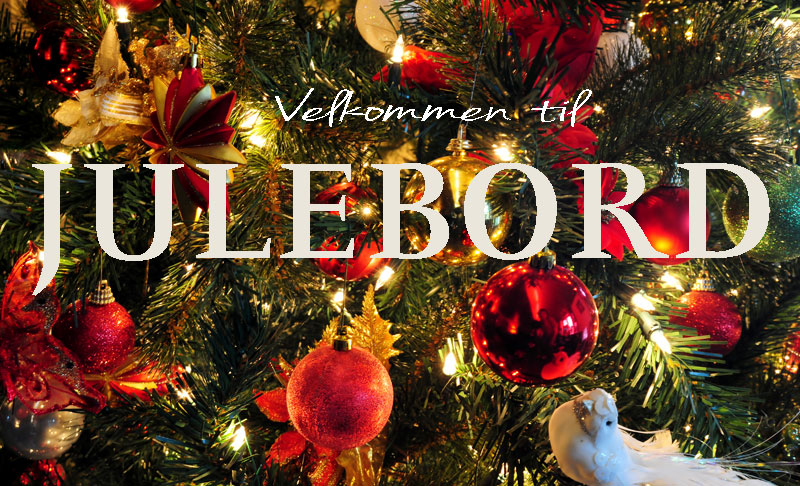 Vi inviterer igjen alle travvenner til fest lørdag 8. desember klokka 19.Festen holdes på Foreningshuset på SlituDet vil ble servert hjemmelaget julemiddag m/ribbe, medisterpølser, medisterkakersamt kaffe og riskrem til dessert. I drikkeenhet til maten.Maten blir servert fra kl. 20.00-21.30Etter middagen blir det musikk / dansPris pr. person kr. 395,-Bindende påmelding innen 25.november.Det er begrenset antall plasser, så her blir det første mann til mølla.Innbetaling gjøres til konto : 10206815200. For større grupper kan vi sende faktura.Påmelding gjøres til : May-Lisbeth Olsen Tlf. 997 32 123				Frank Aas  Tlf.   924 22 984Arrangører: Trømborg Travlag